№ п/пНаименование товараЕд. изм.Кол-воТехнические, функциональные характеристикиТехнические, функциональные характеристикиТехнические, функциональные характеристики№ п/пНаименование товараЕд. изм.Кол-воПоказатель (наименование комплектующего, технического параметра и т.п.)Показатель (наименование комплектующего, технического параметра и т.п.)Описание, значение1.Беседка №5БД-05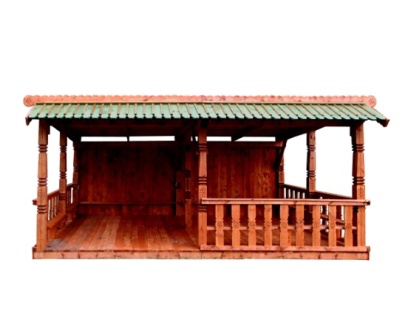 Шт. 11.Беседка №5БД-05Шт. 1Высота (мм) Высота (мм) 25001.Беседка №5БД-05Шт. 1Длина (мм)Длина (мм)60001.Беседка №5БД-05Шт. 1Ширина (мм)Ширина (мм)40001.Беседка №5БД-05Шт. 1Применяемые материалыПрименяемые материалыПрименяемые материалы1.Беседка №5БД-05Шт. 1СтолбыВ кол-ве 9шт., выполнены из бруса 140х140мм. древесины сосновых пород. Шесть столбов выполнены   с  декоративным рисунком по дереву, с покрытием антисептиком акватекс  цвет "Тик".  Нижняя часть столба покрыта битумной мастикой с последующим бетонированием.В кол-ве 9шт., выполнены из бруса 140х140мм. древесины сосновых пород. Шесть столбов выполнены   с  декоративным рисунком по дереву, с покрытием антисептиком акватекс  цвет "Тик".  Нижняя часть столба покрыта битумной мастикой с последующим бетонированием.1.Беседка №5БД-05Шт. 1КрышаВ  кол-ве 1шт, выполнена  из каркаса. Каркас изготовлен из доски сосновых пород естественной влажности толщиной   34мм. и укрыт металлическим листами  профнастила.В  кол-ве 1шт, выполнена  из каркаса. Каркас изготовлен из доски сосновых пород естественной влажности толщиной   34мм. и укрыт металлическим листами  профнастила.1.Беседка №5БД-05Шт. 1КозырёкВ кол-ве 1шт., выполнен  из доски  сосновых пород естественной влажности толщиной  18мм. с покрытием антисептиком «Акватекс» цвет "Тик".В кол-ве 1шт., выполнен  из доски  сосновых пород естественной влажности толщиной  18мм. с покрытием антисептиком «Акватекс» цвет "Тик".1.Беседка №5БД-05Шт. 1Задняя стенкаВ кол-ве 1шт., выполнена  из доски  сосновых пород естественной влажности толщиной  18мм  с покрытием антисептиком «Акватекс» цвет "Тик".В кол-ве 1шт., выполнена  из доски  сосновых пород естественной влажности толщиной  18мм  с покрытием антисептиком «Акватекс» цвет "Тик".1.Беседка №5БД-05Шт. 1ОгражденияВ кол-ве 3 шт, выполнено из доски толщиной  18мм сосновых пород естественной влажности с декоративной накладкой из фанеры и перила в кол-ве 1шт. из доски сосновых пород толщиной 22мм.В кол-ве 3 шт, выполнено из доски толщиной  18мм сосновых пород естественной влажности с декоративной накладкой из фанеры и перила в кол-ве 1шт. из доски сосновых пород толщиной 22мм.1.Беседка №5БД-05Шт. 1СкамьяВ кол-ве 7шт, выполнена  из доски  сосновых пород естественной влажности толщиной  34мм с покрытием антисептиком «Акватекс» цвет "Тик".В кол-ве 7шт, выполнена  из доски  сосновых пород естественной влажности толщиной  34мм с покрытием антисептиком «Акватекс» цвет "Тик".1.Беседка №5БД-05Шт. 1ПолВ  кол-ве 1шт, выполнена  из доски  сосновых пород естественной влажности  толщиной  34мм. с покрытием антисептиком «Акватекс» цвет "Тик".В  кол-ве 1шт, выполнена  из доски  сосновых пород естественной влажности  толщиной  34мм. с покрытием антисептиком «Акватекс» цвет "Тик".1.Беседка №5БД-05Шт. 1МатериалыДеревянный брус и доска сосновых парод естественной влажности тщательно отшлифованы  со всех сторон и покрашен в заводских условиях антисептиком "Акватекс" цвет "Тик"., профнастил, саморезы по дереву. ГОСТ Р 52169-2012.Деревянный брус и доска сосновых парод естественной влажности тщательно отшлифованы  со всех сторон и покрашен в заводских условиях антисептиком "Акватекс" цвет "Тик"., профнастил, саморезы по дереву. ГОСТ Р 52169-2012.